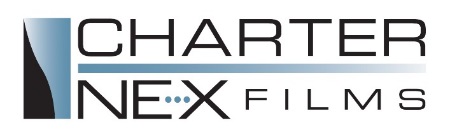 Now Hiring at Charter NEX FilmsExtrusion Technician- Night Shift- Start Your Career with Us!Charter NEX Films is now hiring for Extrusion Technicians in our Milton Plant! We are growing and looking for employees to be a part of our Team! Charter NEX Films is the leading independent manufacturer of high performance plastic films. Our films are ideal for markets including: food/beverage, health care, customer goods, pet food, and surface protection.  Schedule:This position is full time position consisting of a 12 hour rotational schedule. Employees work 7 out of 14 day payroll period.Week 1: Monday, Tuesday, Friday, Saturday, SundayWeek 2: Wednesday, ThursdayNight Shift is 6pm-6am with a dollar night shift premium. Employee Responsibilities:An employee in this entry level class is responsible for the efficient operation of extrusion equipment to produce high quality polyethylene film.  This position is spent in a training capacity on Charter’s computer training program and working closely with experienced operators in line operation.  The position reports directly to a Shift Leader with guidance provided by experienced Extrusion Technicians. Other responsibilities include: completing setup/process control to ensure accurate procedures, complete process control documentation, work efficiently on production scheduling computers, quality checks, and labeling/separating scrap product. Requirements:This position has potential for career advancement, and we offer competitive wages and an exceptional benefit package on the first day of work. Candidates must have a high school diploma. We are looking for candidates with excellent multi-tasking skills, enjoy moving and working in a fast paced environment, and exhibits the physical capabilities to effectively and safely perform all aspects of the job in accordance with the physical standards of the position. Benefits: At Charter NEX Films, we take pride in our employees and our culture reflects that. Our comprehensive benefits include:- Competitive wages and Performance based raises, PTO and 12 hours of Holiday pay eligible on date of hire- Quarterly Production Bonuses - Full medical, dental, life, and disability insurance on date of hire. - 401k with company match and profit sharing- Perfect Attendance Bonus, Paid Uniforms and Steel Toes -  Safety Incentive Program and Employee Recognition Program- Monthly Team Building /Fun ActivitiesHow to apply:Please fill out an application on our website. To learn more about the company or to apply online through our website go online at: www.charternex.com 